The Crucible Essay TopicsDirections: write a well-written five paragraph essay.  You must use two direct quotations from The Crucible.  You must also include some form of prewriting: (brainstorming, freewriting, etc)Choice One: One of the themes that this play explores is the fact that people can give into their fear and superstition. When people succumb to this fear they often act unlike themselves. How does this relate to The Crucible?  Explain with examples. Choice Two: John Proctor “regards himself as a kind of fraud” in The Crucible by Arthur Miller.  How do John Proctor’s decisions affect others in the play?  Explain with examples.Outline for a Five- Paragraph Essay:     Paragraph 1: Introduction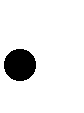 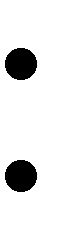 Paragraph 2: Body ParagraphParagraph 3: Body ParagraphParagraph 4: Body ParagraphParagraph 5: ConclusionThink of the introduction and conclusion as “bookends” that serve to hold the essay tightly together. The introduction will “push” into or initiate the examination of your topic and the angle you decide to focus on, while the conclusion will “pull” tight all the ideas that you have gathered together for a unified essay.Remember, the five-paragraph model can be expanded to include more body paragraphs that probe more deeply into your subject. Check with your instructor to ensure whether or not you can exceed this length for an assignment.